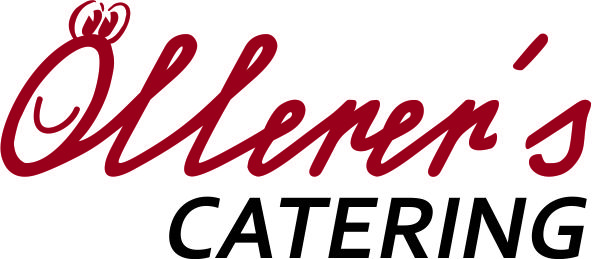 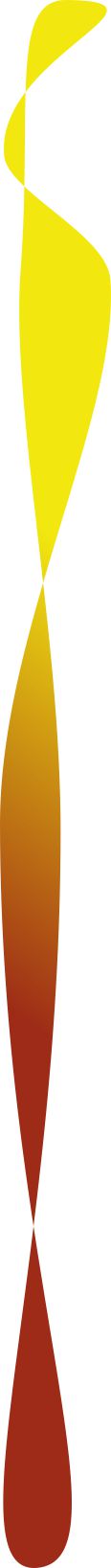 Speiseplan - KW 11Montag, 11. März 2019 Rindssuppe mit Kräutereintropf (A-C-L) Fleischstrudel mit Petersilerdäpfel (A-C-G-L) ObstDienstag, 12. März 2019 Hühnersuppe mit Grießnockerl (A-C-G-L) Linseneintopf mit Fladenbrot  (A-L) FruchtsalatMittwoch, 13. März 2019 Gemüsesuppe mit Teigringen (A-L) Putenrollbraten mit Reis und Gemüse (L) ObstDonnerstag, 14. März 2019 Rindssuppe mit Risipisi (L)Ofenkartoffel mit Schnittlauchsauce (G-L) TopfencremeFreitag, 15.März 2019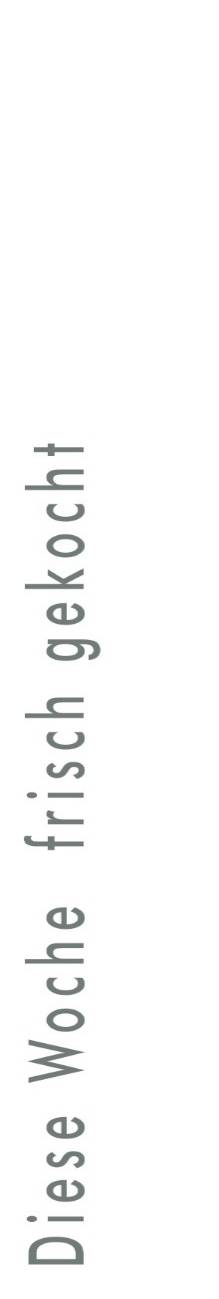 Karottencremesuppe (A-G-L) Gemüselasagne (A-C-G-L) ObstÄnderungen vorbehaltenAllergeninformation Codex – siehe Aushang WKOÖllerer’s Catering 0660/4974327Oellerer.catering@gmail.com